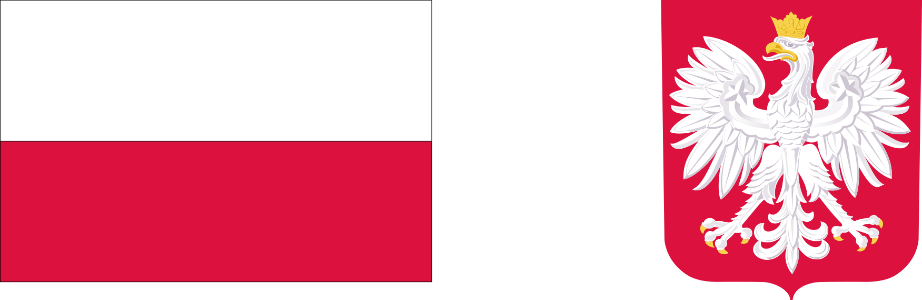 „Utworzenie i wyposażenie Klubu Seniora + w miejscowości Błogoszów”
Okres realizacji: 06.05.2019 - 31.12.2019
Źródła finansowania projektu: Program Wieloletni „Senior+” na lata 2015-2020 Edycja 2019, Moduł I „Utworzenie i/lub wyposażenie placówki „Senior+”
Dofinansowanie: 12000,00 zł
Całkowity koszt projektu: 150445,74 zł
 Opis projektu: Zadanie polegało na utworzeniu Klubu Seniora w budynku byłej szkoły podstawowej
w miejscowości Błogoszów. Wśród przeprowadzonych prac były prace remontowe
i adaptacyjne (roboty posadzkowe, tynkarskie, malarskie, częściowa wymiana stolarki drzwiowej, instalacji elektrycznej,). Kolejnym etapem był zakup wyposażenia kuchni (meble kuchenne, sprzęt AGD, naczynia), sali spotkań (meble tapicerowane, ława, telewizor), a także zakup sprzętu do zajęć ruchowych  i artystycznych). Zrealizowane zadanie pozwoliło stworzyć miejsce, gdzie możliwa będzie organizacja różnego rodzaju spotkań, warsztatów, zajęć ruchowych, wypoczynku. Projekt pozwolił na utworzenie
i udostępnienie infrastruktury wspomagającej aktywizowanie i zaangażowanie seniorów, pozwalającej na aktywne spędzanie wolnego czasu, a spodziewanym rezultatem tych działań będzie poprawa jakości życia seniorów w środowisku lokalnym.Stan przygotowań i realizacji przedsięwzięcia: Zakończono całość prac budowlanych na zewnątrz i wewnątrz budynku oraz zakupiono całość wyposażenia. Klub uruchomiono w 2020.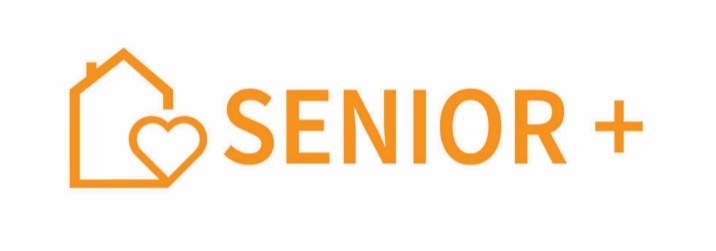 